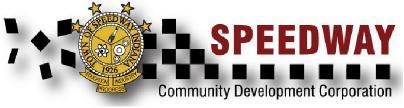 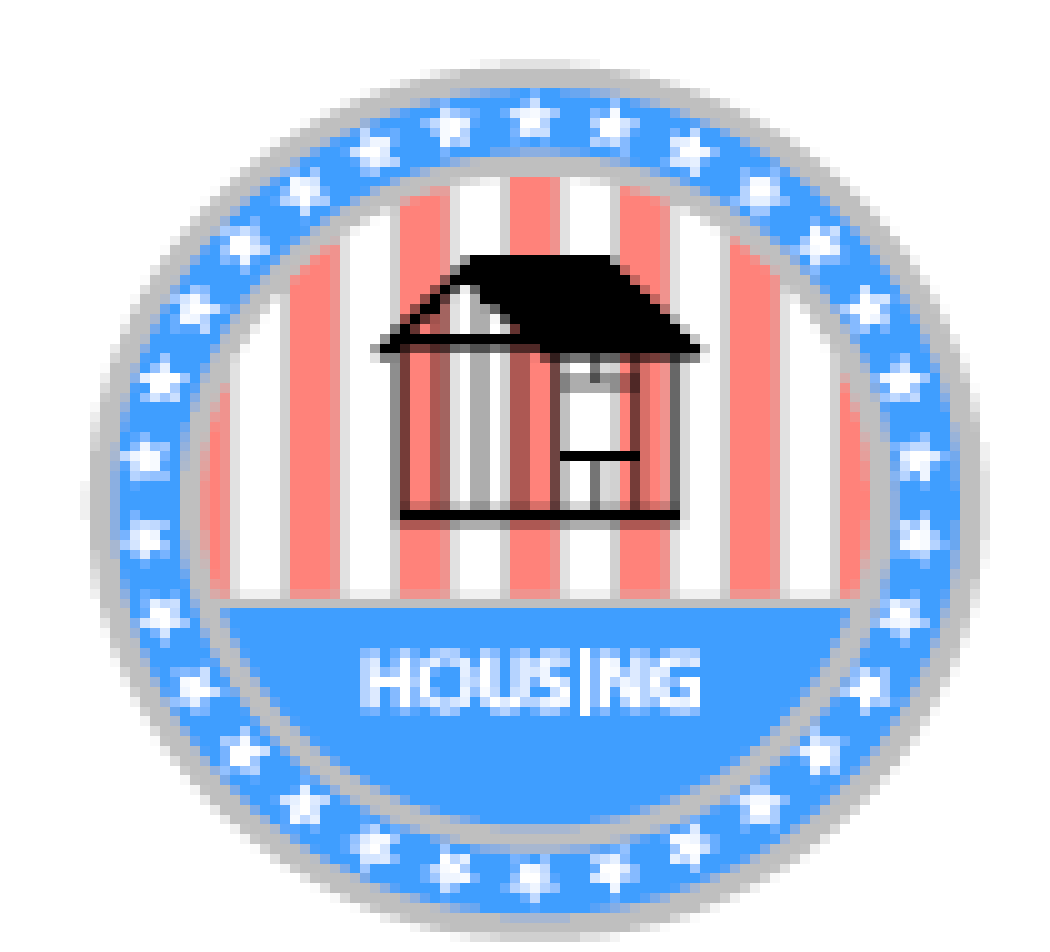 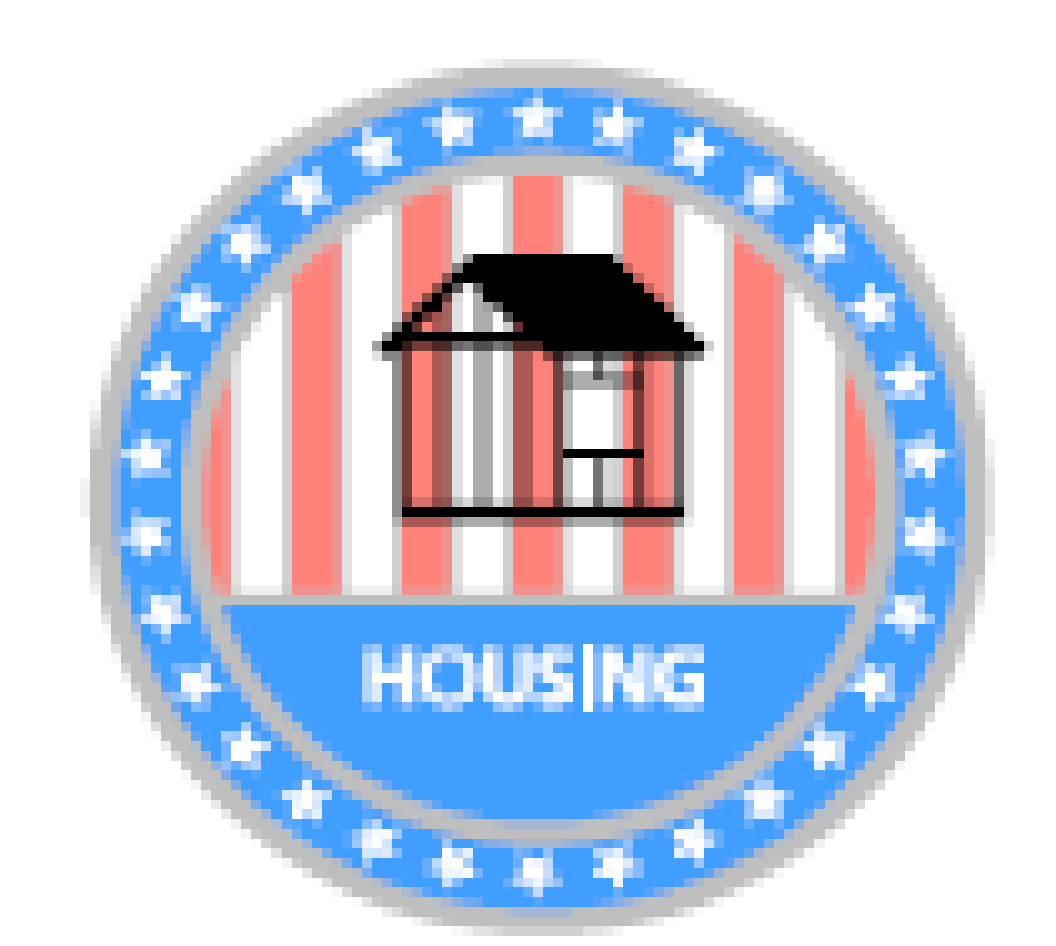 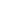 Monthly Meeting MINUTES June 16, 2020CDC Items for DiscussionCall to Order- 5:45. Maggie Bishop, Carlos May, David Lang, Adam Gonzales, and John Reller in attendance.Introductions & New Board Member- Carlos MayApprove Agenda/Minutes- Minutes from May meeting to be approved at next meeting. Financial Report - Dave Lang- 2 outstanding low interest loans. One should have been paid in full on 5/10, the other is a sewer line replacement being paid monthly. Flag Project UpdateRevisiting Project IdeasUpdated Carlos on Gateway Project, Permitting process, and Egress window loan programs. Also discussed SHAC relationship to CDC and where we are headed in the future. Carlos will share the council’s vision with us in hopes that we can brainstorm for “what’s next” in our July meeting. New Project Ideas- these items were not explicitly discussed in the meeting. Community GardensTour of homesMeeting adjourned at 6:51		SHAC Items for DiscussionReview application/volunteer interestSelect new date for Home HelpersEarly Aug. or Sept. 26th? (Indy Do-Day)Additional SHAC project ideasOther Items / Public Comments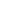 CDC Attendance: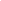                  __X__ Maggie Bishop      	 __X___ Adam Gonzalez		___X__David Lang__X___Carlos May	__X___ John Reller	SHAC Attendance:______Vincent Ash	_____Shelby Chaplin	__X___Mike Hitch		        	__X____Charlie Maiers	_____Chris Manifold	_____Austin Templin